ÁP LỰC CUNG CHỐT LỜI, THỊ TRƯỜNG GIẢM ĐIỂM MẠNH VÀO CUỐI PHIÊNNhận định và Chiến lược giao dịch- Nhận định: Hệ thống đánh giá và phân loại trạng thái diễn biến của CTS ghi nhận thị trường trong phiên giao dịch 25/03/2022 tương ứng với diễn biến đi ngang.Xét trong ngắn hạn T+3, sức mạnh tổng quan củachỉ số VN-Index duy trì dấu hiệu suy yếu trong bối cảnh dòng tiền phân hóa và không có dòng cổ phiếu nào dẫn dắt. Điểm nhấn đáng chú ý trong phiên giao dịch này làmột số cổ phiếu dệt may, thủy sản và phân đạm.Chiến lược giao dịch:	Duy trì tỷ trọng Tỷ lệ cổ phiếu/tiền mặt:	65/35Với diễn biến suy yếu của dư địa tăng giá, chỉ số VN-Index có khả năng về kiểm tra vùng hỗ trợ 1,495 – 1,500 điểm trong bối cảnh xu hướng tăng giá ngắn hạnvẫn đang được duy trì. Theo đó, nhà đầu tư được khuyến nghị duy trì tỷ trọng danh mục hiện tại ở mức 65% cổ phiếu và 35% tiền mặt; ưu tiên cho những cổ phiếu đang là tâm điểm thu hút dòng tiền trong giai đoạn này hướng tới mục tiêu chỉ số VN-Index quay trở lại vùng 1,535 điểm.VN-INDEXĐIỂM ĐÁNH GIÁ VN-INDEX 25/03/2022:Nhóm chỉ báo	Chỉ báo	ĐiểmĐIỂM ĐÁNH GIÁ CỔ PHIẾU VN30 25/03/2022:Xu hướng	EMA (3); EMA(10) & SMA (20)Định hướng & Sức mạnh xuDMI & ADX	-1 	hướng	RSI (14)	0MFI (14)	-2Dao động & Động lượngStochastic(14,3,3)	-1MACD (12,26,9)	3CMF	0Khối lượngOBV	1Volume	0Độ rộng	Advance -	1 		Decline		 Điểm đánh giá chung	20.59Nhận Định	Đi ngangĐIỂM ĐÁNH GIÁ VN-INDEX 10 PHIÊN GIAO DỊCH6040200-20-40-60-80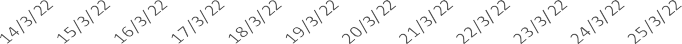 GIAO DỊCH KHỐI NGOẠI: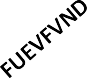 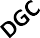 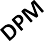 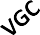 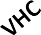 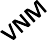 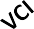 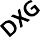 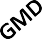 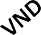 Nguồn: Bloomberg, FiinproTIN KINH TẾ TÀI CHÍNHCục Hàng không Việt Nam cho biết, tỷ lệ đúng giờ (OTP) của các hãng hàng không Việt Nam trong thời gian từ 19/2 đến 18/3/2022 đã có những cải thiện đáng kể với mức tăng 10,6 điểm so với tháng trước, đạt tỷ lệ đúng giờ tới 96,6% chuyến bay và nằm trong top cao trên bản đồ hàng không thế giới.TIN DOANH NGHIỆPHĐQT công ty đã thông qua việc nhận chuyển nhượng cổ phiếu để tăng tỷ lệ sở hữu tại CTCP Xây lắp Thừa Thiên Huế (HUB) lên 45%.TUYÊN BỐ MIỄN TRÁCH NHIỆMBản quyền năm 2022 thuộc về Công ty Cổ phần Chứng khoán Ngân hàng Công thương Việt Nam (VietinBank Securities). Những thông tin sử dụng trong báo cáo được thu thập từ những nguồn đáng tin cậy và và VietinBank Securities không chịu trách nhiệm về tính chính xác của chúng. Quan điểm thể hiện trong báo cáo này là của (các) tác giả và không nhất thiết liên hệ với quan điểm chính thức của VietinBank Securities. Không một thông tin cũng như ý kiến nào được viết ra nhằm mục đích quảng cáo hay khuyến nghị mua/bán bất kỳ chứng khoán nào. Báo cáo nàykhông được phép sao chép, tái bản bởi bất kỳ cá nhân hoặc tổ chức nào khi chưa được phép của VietinBank Securities.Giá dầu thế giới giảm nhẹ trong phiên 24/03Giá dầu giảm 2%, sau khi EU không đồng ý về kế hoạch cấm vận dầu của Nga và xuất khẩu từ Caspian Pipeline Consortium (CPC) Kazakhstan có thể được tiếp tục. Kết phiên, giá dầu Brent giảm 2.1% xuống 119,03 USD/thùng còn dầu WTI giảm 2.3% xuống 112,34 USD/thùng.Chỉ số CPI lõi tại Nhật Bản lên mức cao nhất 2 nămSố liệu cho thấy chỉ số giá tiêu dùng lõi tháng 3 tại Nhật Bản cao nhất 2 năm, theo Reuters. Trước thông tin trên, Nikkei 225 giảm 0.17%, Topix tăng 0.14%.Phố Wall tăng nhẹ hơn 1% trong phiên 24/03Phố Wall ngày 24/3 tăng hơn 1% nhờ nhà đầu tư bắt đáy các cổ phiếu tăng trưởng có giá chiết khấu và giá dầu giảm. Dow Jones tăng 349,44 điểm, tương đương 1.02%, lên 34,707.94 điểm. S&P 500 tăng 63,92 điểm, tương đương 1.43%,lên 4,520.16 điểm. Nasdaq tăng 269,24 điểm, tương đương 1.93%, lên 14,191.84 điểm.Mỹ nới lỏng thuế nhập khẩu với 352 mặt hàng của Trung QuốcNgày 23/3, Văn phòng Đại diện Thương mại Mỹ thông báo phục hồi một số miễn trừ thuế từ thời chính quyền cựu Tổng thống Trump áp đặt lên hàng hóa sản xuất tại Trung Quốc. Miễn trừ thuế với 352 mặt hàng nhập khẩu từ Trung Quốc này sẽ hết hiệu lực vào ngày 31/12. Tuy nhiên, phần lớn mức thuế bổ sung chính quyền cựu Tổng thống Trump áp đặt lên số hàng hóa trị giá 350 tỷ USD của Trung Quốc vẫn duy trì.Tỷ lệ bay đúng giờ của các hãng hàng không Việt đạt trên 96% trong tháng 3NTL	Công bố KHKD năm 2022Năm 2022, NTL đặt mục tiêu tổng doanh thu đạt 700 tỷ đồng, tăng 19% so với thực hiện năm 2021; lợi nhuận sau thuế đạt 240 tỷ đồng, tăng nhẹ so với kết quả năm trước.CII	Thông báo đưa cổ phiếu vào diện cảnh báoNgày 23/3, Sở giao dịch chứng khoán TP.HCM (HOSE) đã có quyết định đưa cổ phiếu CII vào diện cảnh báo kể từ ngày 30/3/2022. Nguyên nhân do, lợi nhuận sau thuế cổ đông công ty mẹ năm 2021 là âm hơn 332 tỷ đồng.DQC	Công bố KHKD năm 2022HĐQT công ty trình phương án kinh doanh năm 2022 gồm doanh thu thuần hợp nhất 1,000 tỷ đồng, lợi nhuận trước thuế 30 tỷ đồng; lần lượt tăng 36% và 21% so với thực hiện 2021. Cổ tức kế hoạch tỷ lệ 7%.NT2	Công bố KHKD năm 2022Công ty lên kế hoạch kinh doanh năm 2022 với tổng doanh thu 8,128.95 tỷ đồng, tăng 32%; song mục tiêu lợi nhuận sau thuế giảm 12% so với thực hiện năm ngoái về 468,15 tỷ đồng.BCG	Thông báo thoái vốn tại công ty conHĐQT công ty đã thông qua việc thoái vốn toàn bộ hơn 502 tỷ đồng, chiếm tỷ lệ sở hữu 89%/vốn tại Công ty TNHH Indochina Hội An Beach Villas. Bên nhận chuyển nhượng là CTCP BCG Land.HDC	Thông báo tăng tỷ lệ sở hữu tại HUBChiến lược giao dịchThông tin thị trườngNguyễn Hoàng ViệtChuyên viên phân tích chính vietnh@cts.vnSĐT: (+84 – 24) 3974 1771Lâm Gia KhangChuyên viên phân tích chính khanglg@cts.vn(+84 – 24) 3974 1771Phụ trách chungNguyễn Nhật CườngPhó phòng phân tíchcuongnn@cts.vn (+84 – 24) 3974 1771